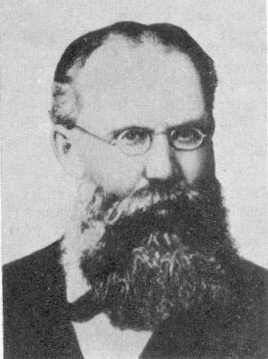 ИНФОРМАЦИОННОЕ СООБЩЕНИЕМИНИСТЕРСТВО ОБРАЗОВАНИЯРЕСПУБЛИКИ БЕЛАРУСЬУЧРЕЖДЕНИЕ ОБРАЗОВАНИЯ«МОГИЛЕВСКИЙ ГОСУДАРСТВЕННЫЙ УНИВЕРСИТЕТИМЕНИ А.А.КУЛЕШОВА»Международная научная конференция«РОМАНОВСКИЕ ЧТЕНИЯ – XVI»24 ноября 2022 года учреждение образования «Могилевский государственный университет имени А.А. Кулешова» проводит международную научную конференциюОсновные направления работы:Актуальные проблемы истории Беларуси и России.Актуальные проблемы культуры восточных славян.Историография и источниковедение истории Беларуси и народов мира.Дискуссионные проблемы философии, культурологии и религиоведения.История цивилизаций: генезис, развитие и современное состояние.Развитие археологии и краеведения: история, современность и перспективы.Актуальные проблемы языкознания. Восточнославянские языки в европейском лингвокультурном пространстве.Романские и германские языки в образовании и культуре восточнославянских стран.Актуальные проблемы литературоведения. Литературы восточнославянских народов и европейский литературный процесс.Методология и методы исследования в гуманитарных науках. Междисциплинарные связи.Социокультурные и ценностно-ориентированные основы развития белорусского общества на современном этапе.Перспективные направления социально-экономического развития Республики Беларусь.Рабочие языки конференции – белорусский, русский, английский.Форма проведения конференции – очная, заочная, дистанционная.По итогам конференции планируется издание сборника научных статей участников конференции.Контактная информацияКоординатор: Мельникова Алеся Сергеевнател. (+375 222) 60-12-32Секретарь: Головач Елена Ивановнател. (+375 222) 60-12-32212022, Республика Беларусь, г. Могилев, ул. Космонавтов, 1, МГУ имени А.А. Кулешова, каб. 409E-mail Melnikova_as@msu.by Информация на Интернет-ресурсе: https://msu.by/konfПорядок представления материаловДля участия в конференции требуется до 4 ноября 2022 года зарегистрироваться на сайте konf.msu.by через google форму РЕГИСТРАЦИЯ.Заявки на участие в конференции, материалы докладов до 4 ноября 2022 года необходимо прислать по E-mail (в «теме» электронного письма указывается – «Романовские чтения»). Автором прилагается электронный отчет Антиплагиата («оригинальность» не менее 50%, бесплатная версия программы проверки на сайте antiplagiat.ru).Приглашения высылаются участникам до 10 ноября 2022 года. Размер взноса на издание сборника научных статей и порядок заключения договора будут указаны в персональных приглашениях. Заключение договора – обязательное условие включения материалов в сборник конференции. Организационный взнос участников конференции включает в себя затраты на издание сборника научных статей и размещение его в наукометрической базе РИНЦ.Проезд, питание и проживание участников конференции за счет командирующих организаций.Редакционный совет оставляет за собой право отбора материалов. Материалы, не соответствующие тематике конференции либо не оформленные в соответствии с требованиями, отклоняются. Оргкомитет не дает справок о ходе экспертизы отдельных работ. Учреждение образования «Могилевский государственный университет имени А.А. Кулешова» оставляет за собой право осуществлять перевод материалов в электронную форму с размещением их в электронном архиве библиотеки учреждения образования «Могилевский государственный университет имени А.А. Кулешова» и в Российском индексе научного цитирования на платформе elibrary.ru в открытом доступе. Объем материалов – до 4-х полных страниц формата А4, набранных в редакторе Word через 1 интервал шрифтом Times New Roman 14. Все поля (верхнее, нижнее, левое и правое) – по . Первая строка – индекс УДК (выравнивание по левому краю), вторая – название (выравнивание по центру). Через строку – фамилия(и), имя, отчество автора(ов), должность, место работы, ученая степень, ученое звание (выравнивание по центру). На следующей строке – город, страна (выравнивание по центру). Через строку – краткая аннотация (до 40 слов на языке материалов). Через строку печатается текст материалов (абзацный доступ 1,25 см). Ссылки на литературные источники даются в тексте в квадратных скобках. После основного текста приводится список использованной литературы (по алфавиту), который оформляется в соответствии с требованиями ГОСТ 7.1-2003.Не допускается выравнивание текста с использованием знаков пробела, сжатие шрифта, использование автоматической расстановки переносов, табуляции, автоматических списков. Различаются дефис (-) и тире (–).Пример оформления заявкиЗАЯВКАна участие в международнойнаучной конференции«Романовские чтения – XVI»24 ноября 2022 года, г. Могилев Пример оформления текстаУДКАграрный вопрос в политике российского правительства на рубеже XIX – XX вв.пропуск строкиСидоров Иван Петровичдоцент кафедры истории и философии учреждения образования «Могилевский государственный университет имени А.А. Кулешова»; кандидат исторических наук, доцент(г. Могилев, Беларусь)пропуск строки[Краткая аннотация] ………………......................пропуск строки[Текст доклада] .................................................... [1, с. 23].пропуск строкиСписок использованной литературы Алексеев, В. В. Опыт российских модернизаций. XVIII–XX вв. / В. В. Алексеев. – М. : Наука, 2000. – 246 с. Муравьева, Л. А. Аграрный вопрос в России в конце ХIХ – начале ХХ века / Л. А. Муравьева // Финансы и кредит. – 2002. – № 4. – С. 34–41. Фамилия Имя ОтчествоСидоров Иван ПетровичНазвание докладаАграрный вопрос в политике российского правительства на рубеже XIX – XX вв.Должность и место работы (указывать полное наименование учреждения и его подразделения); ученая степень и ученое звание, город, странадоцент кафедры истории и философии Могилевского государственного университета имени А.А. Кулешова; кандидат исторических наук, доцент (г. Могилев, Беларусь)№ из проблемного поля1Адрес для переписки212022, Беларусь, г. Могилев, ул. Турова, д. 1, кв. 12Тел. раб. или дом. (+код)+ 375 (222) 295467Тел. моб.А1: 8 029 6111111Факс (+ код)+ 375 (222) 295467E-mailSidorov_ip@mail.ruНеобходимость в гостиницеНе требуется